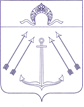 СОВЕТ  ДЕПУТАТОВ ПОСЕЛЕНИЯ  КОКОШКИНО   В ГОРОДЕ МОСКВЕ	________________________________________________________________РЕШЕНИЕот  19 мая 2022 года  № 223/4О внесении изменений и дополненийв решение Совета депутатов поселения Кокошкино от 22.04.2021 года №170/4 «О Почётном знаке «Почётный житель поселения Кокошкино в городе Москве»»В целях поощрения жителей поселения Кокошкино в городе Москве за заслуги и достижения в поселении Кокошкино в городе Москве, поощрения личной деятельности, направленной на пользу поселения Кокошкино в городе Москве, обеспечение его благополучия и процветания, в соответствии с пунктом 12 статьи 8 Закона города Москвы от 6 ноября 2002 года № 56 «Об организации местного самоуправления в городе Москве», в целях приведения в соответствии с действующим законодательством города Москвы, Совет депутатов поселения Кокошкино решил: Внести в решение Совета депутатов поселения Кокошкино от 22.04.2021 года №170/4 «О Почётном знаке «Почётный житель поселения Кокошкино в городе Москве»» следующие изменения и дополнения:1.1. Преамбулу решения изложить в следующей редакции: «В целях поощрения жителей поселения Кокошкино в городе Москве за заслуги и достижения в поселении Кокошкино в городе Москве, поощрения личной деятельности, направленной на пользу поселения Кокошкино в городе Москве, обеспечение его благополучия и процветания, в соответствии с пунктом 12 статьи 8 Закона города Москвы от 6 ноября 2002 года № 56 «Об организации местного самоуправления в городе Москве», Совет депутатов поселения Кокошкино решил:»;В пункте 3 решения слова «Геральдическую комиссию города Москвы» заменить словами «Геральдический совет города Москвы»;Пункт 1 приложения 1 к решению изложить в следующей редакции:«1. Почётный знак «Почётный житель поселения Кокошкино в городе Москве» (далее – почётный знак «Почётный житель») учрежден в целях признания заслуг жителей поселения Кокошкино перед поселением Кокошкино в городе Москве (далее – поселение), поощрения личной деятельности, направленной на пользу муниципального образования, обеспечение его благополучия и процветания.»;Пункт 2 приложения 1 к решению изложить в следующей редакции:«2. Почётным знаком «Почётный житель» могут быть награждены:- лица, проявившие себя в общественной, культурной, спортивной, хозяйственной и благотворительной деятельности на территории поселения Кокошкино; - лица, внесшие большой вклад в развитие поселения Кокошкино в иных областях; - лица, совершившие мужественные поступки на территории поселения Кокошкино;- лица, проживающие или работающие на территории поселения Кокошкино не менее 10 лет.»;1.5. Дефис второй пункта 8 приложения 1 к решению изложить в следующей редакции:«- исполнительно-распорядительным органом местного самоуправления – администрацией поселения  Кокошкино;».2. Главе поселения Кокошкино Сорокину Е.В. представить настоящее решение в Геральдический совет города Москвы для внесения Почётного знака «Почётный житель поселения Кокошкино в городе Москве» в Геральдический реестр города Москвы.3. Опубликовать настоящее решение в информационном бюллетене администрации поселения Кокошкино и разместить на официальном сайте администрации поселения Кокошкино информационно-телекоммуникационной сети «Интернет».4. Контроль за выполнением настоящего решения возложить на главу поселения Кокошкино Сорокина Е.В.Глава поселения Кокошкино		                                               Е.В. Сорокин